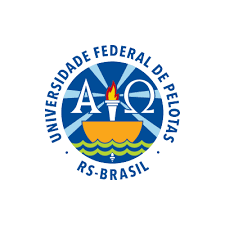 UNIVERSIDADE FEDERAL DE PELOTASautor DO PROJETO DE TCCtítulo DO PROJETO DE TCC:subtítulo DO PROJETO DE TCCCidade AnoUNIVERSIDADE FEDERAL DE PELOTASautor DO PROJETO DE TCC título DO PROJETO DE TCC:subtítulo DO PROJETO DE TCCProjeto de Trabalho de Conclusão de Curso apresentado ao Curso de Graduação em Dança - Licenciatura do Centro de Artes da Universidade Federal de Pelotas.Prof. Dr. Nome do Professor (Orientador do Projeto)CidadeAno resumoTexto do resumo.Palavras-chave: Palavra 1. Palavra 2. Palavra 3.lista de ilustraçõesFigura 1 – Matriz de fragmentação do conhecimento	9lista de gráficosGráfico 1 – Percentual de analfabetismo por regiões do Brasil em 2009	10lista de tabelasTabela 1 – Opiniões dos moradores da cidade “X” sobre a legalização do aborto	10sumário1	introdução	81.1	seção secundária	81.1.1	Seção terciária	81.1.1.1	Seção quaternária	81.1.1.1.1	Seção quinária	82	Título do primeiro capítulo	113	Título do segundo capítulo	124	Título do terceiro capítulo	13REFERÊNCIAS	14ANEXOS	15ANEXO A – Título do Anexo A	16ANEXO B – Título do Anexo B	17introduçãoTexto.seção secundáriaTexto.Seção terciáriaTexto.Seção quaternáriaTexto.Seção quináriaTexto.Título do primeiro capítuloTexto.Título do segundo capítuloTexto.Título do terceiro capítuloTexto.REFERÊNCIASTexto da primeira referência.ANEXOSANEXO A – Título do Anexo ATexto.ANEXO B – Título do Anexo BTexto.